TurnierausschreibungTurnierausschreibungTurnierausschreibung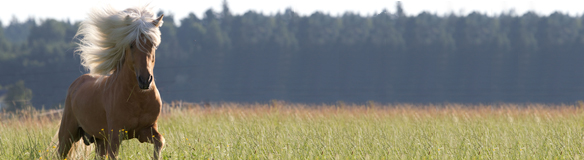 Veranstalter:Sportunion Pferdefreunde im Schwabenlandl (6-223)Sportunion Pferdefreunde im Schwabenlandl (6-223)Ort:Islandpferde Reithof Piber, Schwabenlandl 10, A - 5121 St. Radegund / OÖIslandpferde Reithof Piber, Schwabenlandl 10, A - 5121 St. Radegund / OÖKontaktadresse:Islandpferde Reithof Piber, Schwabenlandl 10, A - 5121 St. Radegund / OÖ, Tel +43 (0)6278 / 8517 www.reithof-piber.at; nennung@reithof-piber.atIslandpferde Reithof Piber, Schwabenlandl 10, A - 5121 St. Radegund / OÖ, Tel +43 (0)6278 / 8517 www.reithof-piber.at; nennung@reithof-piber.atNennschluss:ZNS Nennschluss 21. Mai 2021Online Nennschluss 28. Mai 2021ZNS Nennschluss 21. Mai 2021Online Nennschluss 28. Mai 2021Austragungsplätze:Dressur 20 x 40 m, SandDressur Halle 20 x 40 m, SandOvalbahn 250 m Sand  Passbahn 300 m SandDressur 20 x 40 m, SandDressur Halle 20 x 40 m, SandOvalbahn 250 m Sand  Passbahn 300 m SandVorbereitungsplätze:Viereck 20 x 40m Sand, Halle 20 x 40m Sand, Ovalbahn 250m Sand, Passbahn 200m Sand, Longierzirkel 20m SandViereck 20 x 40m Sand, Halle 20 x 40m Sand, Ovalbahn 250m Sand, Passbahn 200m Sand, Longierzirkel 20m SandTurnierleiter:Karl Piber, Tamara ZöhrerKarl Piber, Tamara ZöhrerRichter:Birgit Quasnitschka (GE), Andreas Höpfner (AT), Nelly Auer (AT), Carola Orend (GE), Patrick Zrnjevic (AT), Susanne Jelinski (AT), 1 ErsatzrichterBirgit Quasnitschka (GE), Andreas Höpfner (AT), Nelly Auer (AT), Carola Orend (GE), Patrick Zrnjevic (AT), Susanne Jelinski (AT), 1 ErsatzrichterTurnierbeauftragter:Susanne JelinskiSusanne JelinskiTierarzt:Dr. Georg Veith, Dr. Busse, Dr. FeldmannTelefonnummern liegen bei der Meldestelle auf liegt bei der Meldestelle aufDr. Georg Veith, Dr. Busse, Dr. FeldmannTelefonnummern liegen bei der Meldestelle auf liegt bei der Meldestelle aufHufschmied:Bjarki Steinn Jónsson, Telefonnummer liegt bei der Meldestelle aufBjarki Steinn Jónsson, Telefonnummer liegt bei der Meldestelle aufPressechef:Kim Schneider, Tamara ZöhrerKim Schneider, Tamara ZöhrerSprecher:Petra TropperPetra TropperRechenstelle:Raimund Pließnig, rechenstelle@die-mompfdies.at, Tel.: 0664/6632120Raimund Pließnig, rechenstelle@die-mompfdies.at, Tel.: 0664/6632120Meldestelle:Raimund Pließnig, rechenstelle@die-mompfdies.at, Tel.: 0664/6632120
Öffnungszeiten: Donnerstag 17.6. 10:00 Uhr-14:00 Uhr. 
Startlisten und Ergebnisdienst auf www.oeiv.org. Raimund Pließnig, rechenstelle@die-mompfdies.at, Tel.: 0664/6632120
Öffnungszeiten: Donnerstag 17.6. 10:00 Uhr-14:00 Uhr. 
Startlisten und Ergebnisdienst auf www.oeiv.org. Stall:Boxen: Laut Tierschutzgesetz ist ausschließlich eine Unterbringung in Einzelboxen möglich; Boxen nach Bedarf, Pauschale Einzelbox Euro 115,-, Akontobetrag bei Box-Reservierung über ZNS Euro 80,-Für die Boxen wird eine Kaution von Euro 20,-- / Box verrechnetStall beziehbar ab 17.06. 2021 bis 20.06.2021 um 20:00 UhrEinstreu: Stroh, Pauschale für Heu Euro 20,- / PferdSpäne nur auf Vorbestellung bis zum 4.6. unter nennung@reithof-piber.at

Fertige Paddocks mit Selbsttränker: in Verbindung (begrenzte Stückzahl) mit einer gemieteten Box Pauschale Euro 35,-- / Pferd. Für die Paddocks wird eine Kaution von Euro 20,-- / Paddock verrechnetPlatzgebühr für Pferde, die in Fahrzeugen (Hänger-Pferdeboxen) übernachten: Euro 70,-/Pferde
Einstreu: Stroh, Pauschale für Heu Euro 20,- / Pferd
Anreise vor dem 17.6.: Euro 20,- pro Tag und Pferd.Boxen: Laut Tierschutzgesetz ist ausschließlich eine Unterbringung in Einzelboxen möglich; Boxen nach Bedarf, Pauschale Einzelbox Euro 115,-, Akontobetrag bei Box-Reservierung über ZNS Euro 80,-Für die Boxen wird eine Kaution von Euro 20,-- / Box verrechnetStall beziehbar ab 17.06. 2021 bis 20.06.2021 um 20:00 UhrEinstreu: Stroh, Pauschale für Heu Euro 20,- / PferdSpäne nur auf Vorbestellung bis zum 4.6. unter nennung@reithof-piber.at

Fertige Paddocks mit Selbsttränker: in Verbindung (begrenzte Stückzahl) mit einer gemieteten Box Pauschale Euro 35,-- / Pferd. Für die Paddocks wird eine Kaution von Euro 20,-- / Paddock verrechnetPlatzgebühr für Pferde, die in Fahrzeugen (Hänger-Pferdeboxen) übernachten: Euro 70,-/Pferde
Einstreu: Stroh, Pauschale für Heu Euro 20,- / Pferd
Anreise vor dem 17.6.: Euro 20,- pro Tag und Pferd.Bewerbe:Besondere Bestimmungen:FEIF Worldranking – Turnier, alle teilnehmenden Pferde müssen im Worldfengur registriert sein.Ausrüstungs- und Beschlagsreglement nach den FEIF General Rules Sport. Es gelten die Bestimmungen der FEIF General Rules, ÖTO und ÖTO-I in der jeweils aktuellen Version. Die genannten Pferde müssen ausreichend haftpflichtversichert sein und einen dem Reglement entsprechenden Impfschutz aufweisen. Musik für A-Bewerbe bitte auf USB-Stick an der Meldestelle abgeben.Die ausgeschriebenen Bewerbe werden in folgenden Altersklassen ausgetragen: 
Altersklassen lt. ÖTO-I : 8-12 Kinder 8-17 Jugendliche 16-21 Junge Reiter ab 16 Allgemeine KlasseIm Rahmen dieses Turniers , wird im Auftrag der Niederösterreichischen Landessportorganisation die NÖ Landesmeisterschaft nach dem aktuell gültigem Reglement ausgetragen. Die NÖ Landesmeister werden aus den Mitteln des NOEPS, die NIV-Einzelmeister sowie der beste NÖ-C-Reiter werden aus den Mitteln der NIV finanziert. Die aktuellen NÖLM Modi sind auf der NIV Homepage (http://niv.alfahosting.org/index.php/service/downloads) nachzulesen.Für alle Bewerbe besteht Helmpflicht. Die Startreihenfolge wird in allen Bewerben gelost. Für die ausgeschriebenen Passrennen stehen eine Startbox und elektronische Zeitnehmung zur Verfügung. 
Mindestteilnehmer bei B/C-Bewerben 3 Starter. Die Öffnungszeiten der Meldestelle bitte beachten und einhalten.FEIF Worldranking – Turnier, alle teilnehmenden Pferde müssen im Worldfengur registriert sein.Ausrüstungs- und Beschlagsreglement nach den FEIF General Rules Sport. Es gelten die Bestimmungen der FEIF General Rules, ÖTO und ÖTO-I in der jeweils aktuellen Version. Die genannten Pferde müssen ausreichend haftpflichtversichert sein und einen dem Reglement entsprechenden Impfschutz aufweisen. Musik für A-Bewerbe bitte auf USB-Stick an der Meldestelle abgeben.Die ausgeschriebenen Bewerbe werden in folgenden Altersklassen ausgetragen: 
Altersklassen lt. ÖTO-I : 8-12 Kinder 8-17 Jugendliche 16-21 Junge Reiter ab 16 Allgemeine KlasseIm Rahmen dieses Turniers , wird im Auftrag der Niederösterreichischen Landessportorganisation die NÖ Landesmeisterschaft nach dem aktuell gültigem Reglement ausgetragen. Die NÖ Landesmeister werden aus den Mitteln des NOEPS, die NIV-Einzelmeister sowie der beste NÖ-C-Reiter werden aus den Mitteln der NIV finanziert. Die aktuellen NÖLM Modi sind auf der NIV Homepage (http://niv.alfahosting.org/index.php/service/downloads) nachzulesen.Für alle Bewerbe besteht Helmpflicht. Die Startreihenfolge wird in allen Bewerben gelost. Für die ausgeschriebenen Passrennen stehen eine Startbox und elektronische Zeitnehmung zur Verfügung. 
Mindestteilnehmer bei B/C-Bewerben 3 Starter. Die Öffnungszeiten der Meldestelle bitte beachten und einhalten.Sonstiges:Am gesamten Gelände gilt Leinenpflicht für alle Hunde!Die Dressur G4 wird nicht vom Veranstalter angesagt! Gültiger Impfpass muss bei der Meldestelle vorgezeigt werden!
Nenngeld Euro 25,--, Startgeld pro Bewerb Euro 10,--                                            Lt. Aktueller Gebührenordnung ÖTO verrechnet der OEPS EUR 1,- Sportförderbeitrag pro Start (= Startgeld EUR 11,-pro Bewerb).            Nachnennung Euro 36,--                                                                    Tauschnennungen Reiter und Pferd Euro 15,--. Bei der Reservierung der fertigen Paddocks bitte den Namen und das Geschlecht des Pferdes oder der Pferde angeben. Für die Boxen und Paddocks wird eine Kaution von Euro 20,- / Box oder Paddock verrechnet, bei Abreise müssen die Boxen bzw. Paddocks in sauberem, ausgemisteten Zustand verlassen und der Mist muss auf dem ausgeschilderten Mistplatz abgelagert werden, nur dann wird die Kaution von Euro 20,- an den Teilnehmer zurückbezahlt.

Informationen für Gastreiter: Die Nennung der ausländischen ReiterInnen erfolgt im „Nennportal für Gastreiter in Österreich“ über die Homepage des Österreichischen Pferdesportverbandes www.oeps.at-OEPS-Onlineportal. Dafür ist eine einmalige Registrierung über www.oeps.at notwendig, Achtung: Es ist eine FN_Bestätigung für die Gastlizenz beizulegen. Gastreiterregistrierungen aus dem Jahr 2018 sind weiterhin aufrecht (und müssen für 2019 nicht erneuert werden).
Der internationale Turnierteilnehmer ist verpflichtet eine amtstierärztliche Gesundheitsbescheinigung ( Richtlinie des Rates 2009/156/EG ) unaufgefordert an der Meldestelle vorzulegen, andernfalls ist eine Turnierteilnahme nicht möglich!       Pro Z-Kopfnummer werden laut ÖTO Gebührenordnung EUR 10,- in der Meldestelle eingehoben. Am gesamten Gelände gilt Leinenpflicht für alle Hunde!Die Dressur G4 wird nicht vom Veranstalter angesagt! Gültiger Impfpass muss bei der Meldestelle vorgezeigt werden!
Nenngeld Euro 25,--, Startgeld pro Bewerb Euro 10,--                                            Lt. Aktueller Gebührenordnung ÖTO verrechnet der OEPS EUR 1,- Sportförderbeitrag pro Start (= Startgeld EUR 11,-pro Bewerb).            Nachnennung Euro 36,--                                                                    Tauschnennungen Reiter und Pferd Euro 15,--. Bei der Reservierung der fertigen Paddocks bitte den Namen und das Geschlecht des Pferdes oder der Pferde angeben. Für die Boxen und Paddocks wird eine Kaution von Euro 20,- / Box oder Paddock verrechnet, bei Abreise müssen die Boxen bzw. Paddocks in sauberem, ausgemisteten Zustand verlassen und der Mist muss auf dem ausgeschilderten Mistplatz abgelagert werden, nur dann wird die Kaution von Euro 20,- an den Teilnehmer zurückbezahlt.

Informationen für Gastreiter: Die Nennung der ausländischen ReiterInnen erfolgt im „Nennportal für Gastreiter in Österreich“ über die Homepage des Österreichischen Pferdesportverbandes www.oeps.at-OEPS-Onlineportal. Dafür ist eine einmalige Registrierung über www.oeps.at notwendig, Achtung: Es ist eine FN_Bestätigung für die Gastlizenz beizulegen. Gastreiterregistrierungen aus dem Jahr 2018 sind weiterhin aufrecht (und müssen für 2019 nicht erneuert werden).
Der internationale Turnierteilnehmer ist verpflichtet eine amtstierärztliche Gesundheitsbescheinigung ( Richtlinie des Rates 2009/156/EG ) unaufgefordert an der Meldestelle vorzulegen, andernfalls ist eine Turnierteilnahme nicht möglich!       Pro Z-Kopfnummer werden laut ÖTO Gebührenordnung EUR 10,- in der Meldestelle eingehoben. Datenschutzhinweis:Alle TeilnehmerInnen erteilen bei der Anmeldung zum Turnier, sowie BesucherInnen beim Betreten des Veranstaltungsortes, die Zustimmung, dass ihre Daten lt. Datenschutzgrundverordnung (DSGVO) ermittelt, verarbeitet und ggf. weitergeleitet werden. Damit verbunden erhält der Veranstalter auch die Zustimmung zur Bildverarbeitung inkl. akustischer Information.Alle TeilnehmerInnen erteilen bei der Anmeldung zum Turnier, sowie BesucherInnen beim Betreten des Veranstaltungsortes, die Zustimmung, dass ihre Daten lt. Datenschutzgrundverordnung (DSGVO) ermittelt, verarbeitet und ggf. weitergeleitet werden. Damit verbunden erhält der Veranstalter auch die Zustimmung zur Bildverarbeitung inkl. akustischer Information.HaftungDer Veranstalter übernimmt keine wie immer geartete Haftung für Unfälle, Krankheiten und sonstige Schäden, von denen Pferdebesitzer, Reiter, Zuseher, Pferdepfleger oder Pferde betroffen werden könnten. Die Pferdebesitzer und Turnierteilnehmer sind persönlich für alle Schäden gegenüber Dritten verantwortlich, die sie selbst, ihre Angestellten, ihre Agenten oder ihre Pferde verursachen.Jedes genannte Pferd muss haftpflichtversichert sein. Die Veranstaltung ist über den Österreichischen Pferdesportverband versichert.Der Veranstalter übernimmt keine wie immer geartete Haftung für Unfälle, Krankheiten und sonstige Schäden, von denen Pferdebesitzer, Reiter, Zuseher, Pferdepfleger oder Pferde betroffen werden könnten. Die Pferdebesitzer und Turnierteilnehmer sind persönlich für alle Schäden gegenüber Dritten verantwortlich, die sie selbst, ihre Angestellten, ihre Agenten oder ihre Pferde verursachen.Jedes genannte Pferd muss haftpflichtversichert sein. Die Veranstaltung ist über den Österreichischen Pferdesportverband versichert.Covid-19 Maßnahmen :Covid-19 Maßnahmen :Alle Teilnehmer der Veranstaltung, sowie deren Begleiter/Besucher müssen sich ausnahmslos an die zum Zeitpunkt der Veranstaltung gültige Covid-19 Verordnung und das vorliegende Präventionskonzept halten. Diese sind ebenso auf der Website www.reithof-piber.at veröffentlicht, bzw. auf dem Veranstaltungsgelände ausgehängt.Alle Teilnehmer der Veranstaltung, sowie deren Begleiter/Besucher müssen sich ausnahmslos an die zum Zeitpunkt der Veranstaltung gültige Covid-19 Verordnung und das vorliegende Präventionskonzept halten. Diese sind ebenso auf der Website www.reithof-piber.at veröffentlicht, bzw. auf dem Veranstaltungsgelände ausgehängt.Genehmigt:Genehmigt:LFV OÖ am 25.05.2021LFV OÖ am 25.05.2021